Обновление программного обеспеченияДля того чтобы перепрограммировать прибор, необходимо запустить программу«Конфигуратор.exe». Данную программу с сайта производителя «www.ipro-gsm.ru». Необходимо на сайте выбрать прибор «КотелОК 3» и перейти на вкладку «Документация и ПО». На этой вкладке нужно загрузить «Setup Конфигуратор.ехе» и файл прошивки.Порядок программирования:Включите основное питание устройства, включите USB шнур:Запустите программу «Setup Конфигуратор.ехе», пройдите все шаги установки (подробно описано в пункте 26.1 данной инструкции).Запустите установленную программу «Конфигуратор.ехе», нажмите кнопку «Соединить», на экране появиться окно с надписью «Настройки успешно считаны»: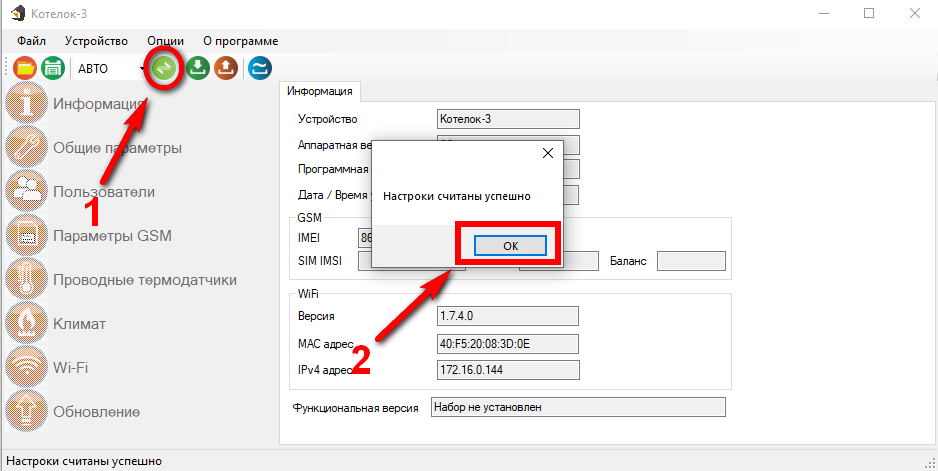 Перейдите во вкладку «Обновление», нажмите кнопку «файл»: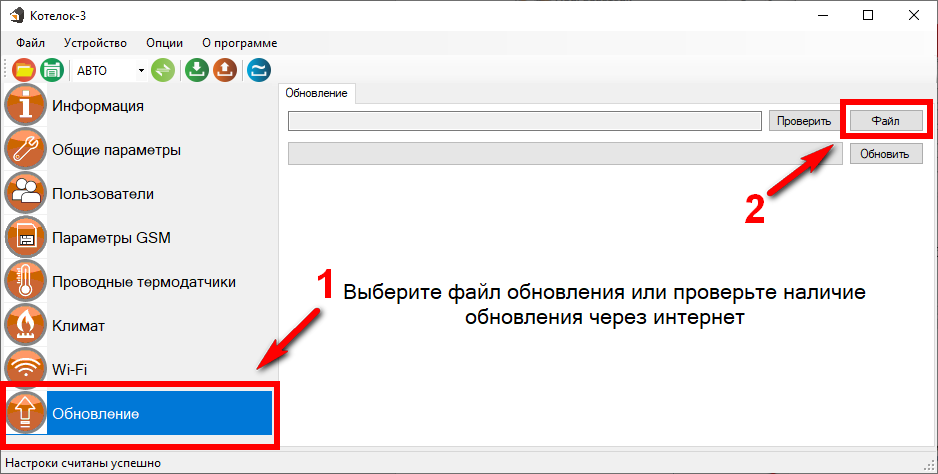 На экране появится окно выбора файла прошивки. Выберите файл и нажмите кнопку «Открыть»: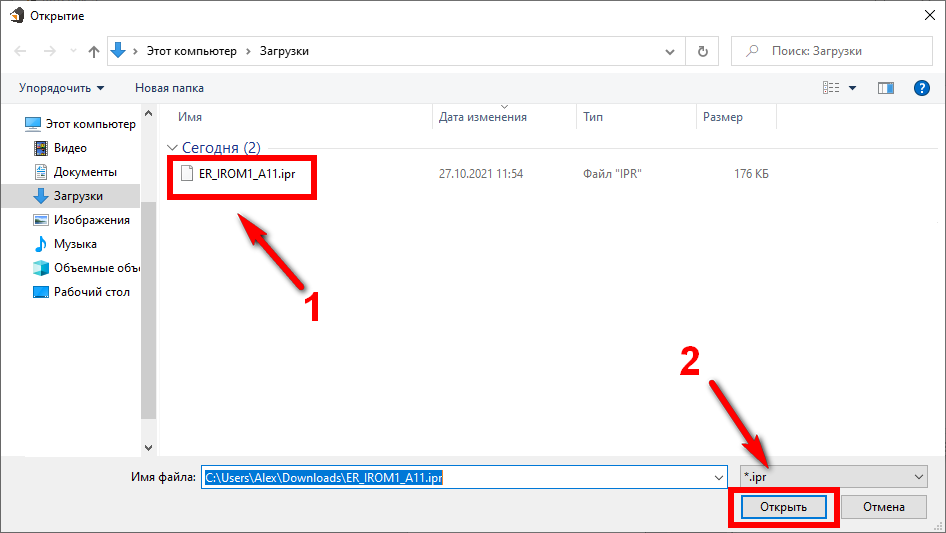  Нажмите кнопку «Обновить». Начнется процесс загрузки ПО. 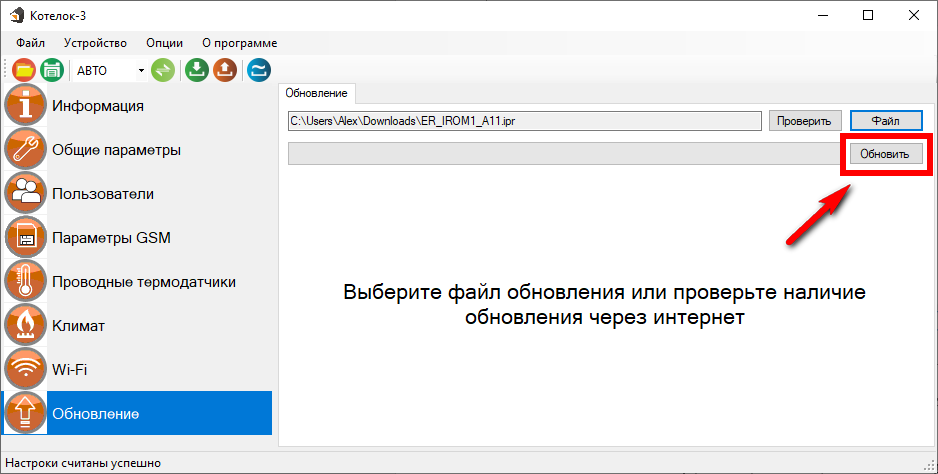  Если ПО было загружено успешно, появиться надпись. 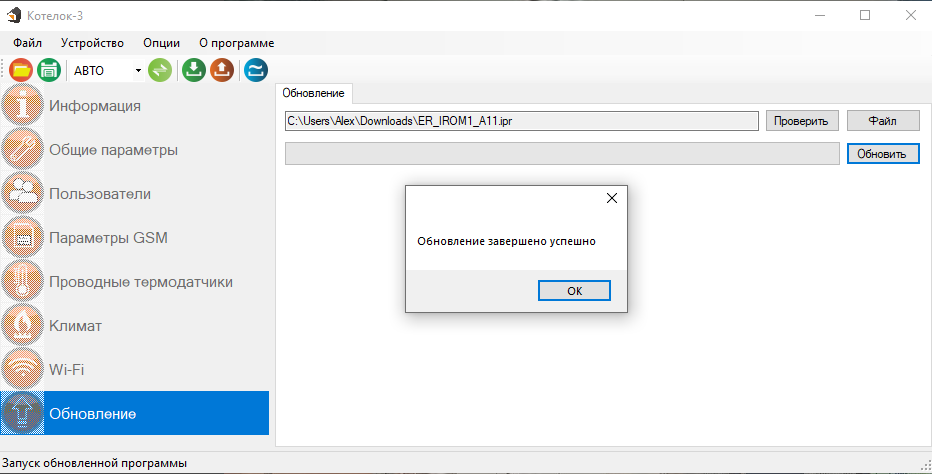 